Перечень рекомендованных  мероприятий по профилактике ВИЧ/СПИДа в трудовых коллективах на территории предприятий:- Информирование работников по вопросам профилактики ВИЧ/СПИДа;- проведение акции по добровольному и конфиденциальному консультированию и тестированию на ВИЧ-инфекцию на рабочем месте;- включение вопросов профилактики ВИЧ/СПИДа и недопущения дискриминации и стигматизации работников, живущих с ВИЧ-инфекцией, в программы поведения инструктажей по охране труда;- разработка информационно-просветительских материалов по вопросам профилактики ВИЧ-инфекции на рабочих местах в форме плакатов, листовок, буклетов, видео роликов и видеофильмов для популяризации в трудовых коллективах;- разработка и размещение макетов и стендов с информацией по вопросам профилактики ВИЧ-инфекции, предназначенных для работающих граждан;- привлечение СМИ к распространению информации о профилактики ВИЧ/СПИДа на рабочих местах и недопущению стигматизации и дискриминации в отношении работников, живущих с ВИЧ;- включение тематических листовок по вопросу профилактики ВИЧ/СПИДа на рабочих местах и недопущению дискриминации и стигматизации в трудовых коллективах работников, живущих с ВИЧ-инфекцией, в список раздаточных материалов при приёме на работу и при проведении инструктажей по охране труда;- использование электронного обучающего модуля по вопросам профилактики и лечения ВИЧ-инфекции/СПИДа на рабочем месте, размещенного в единой общероссийской справочно-информационной системе по охране труда (ЕИСОТ), при проведении инструктажа по охране труда в организациях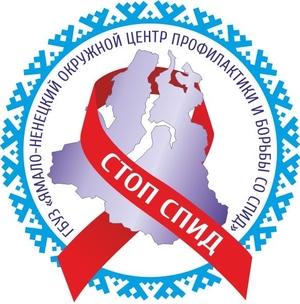 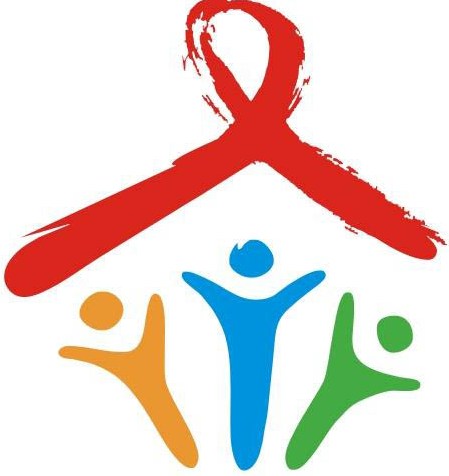 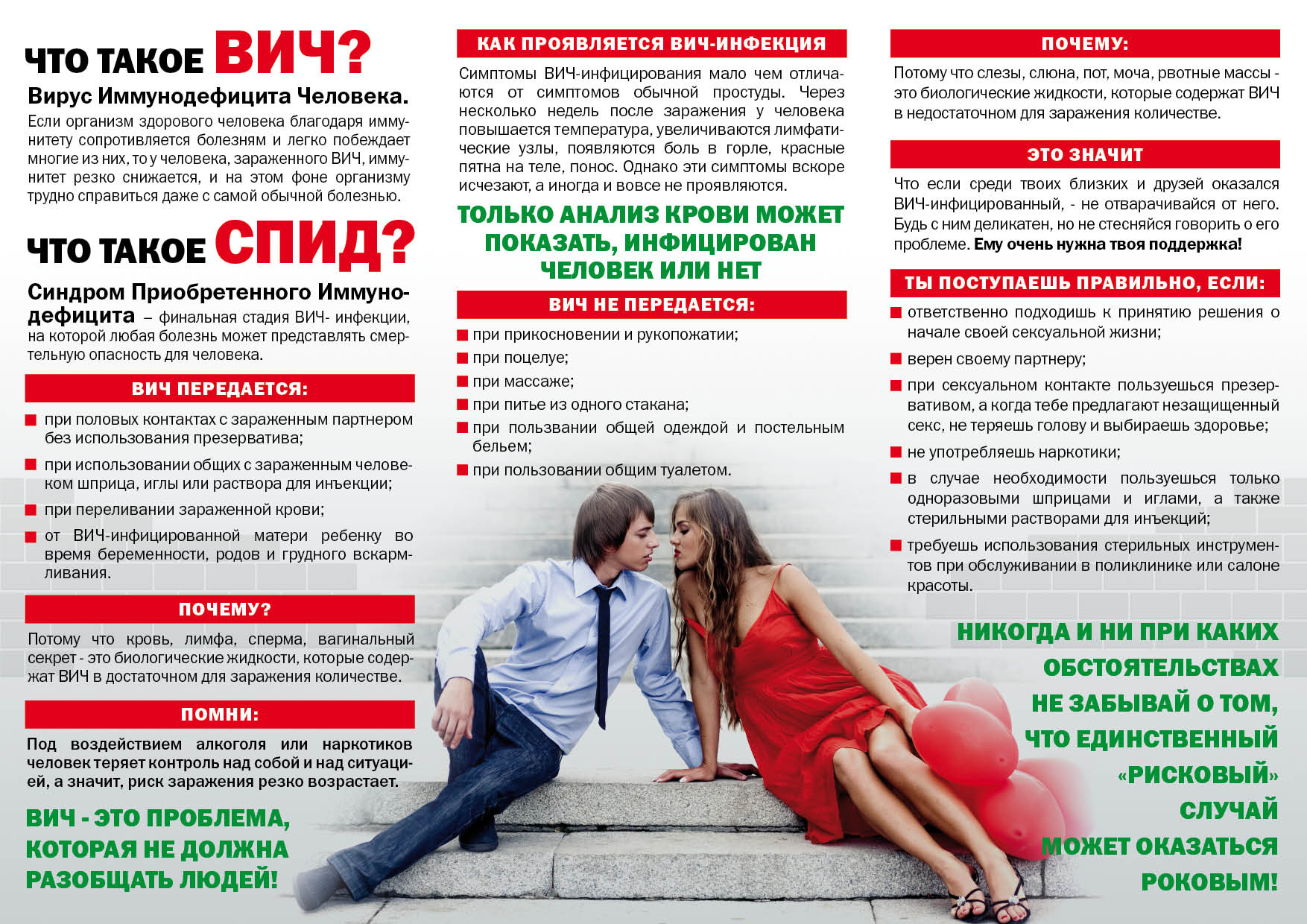 